CVIČENÍ JE NA DALŠÍ STRÁNCE ↓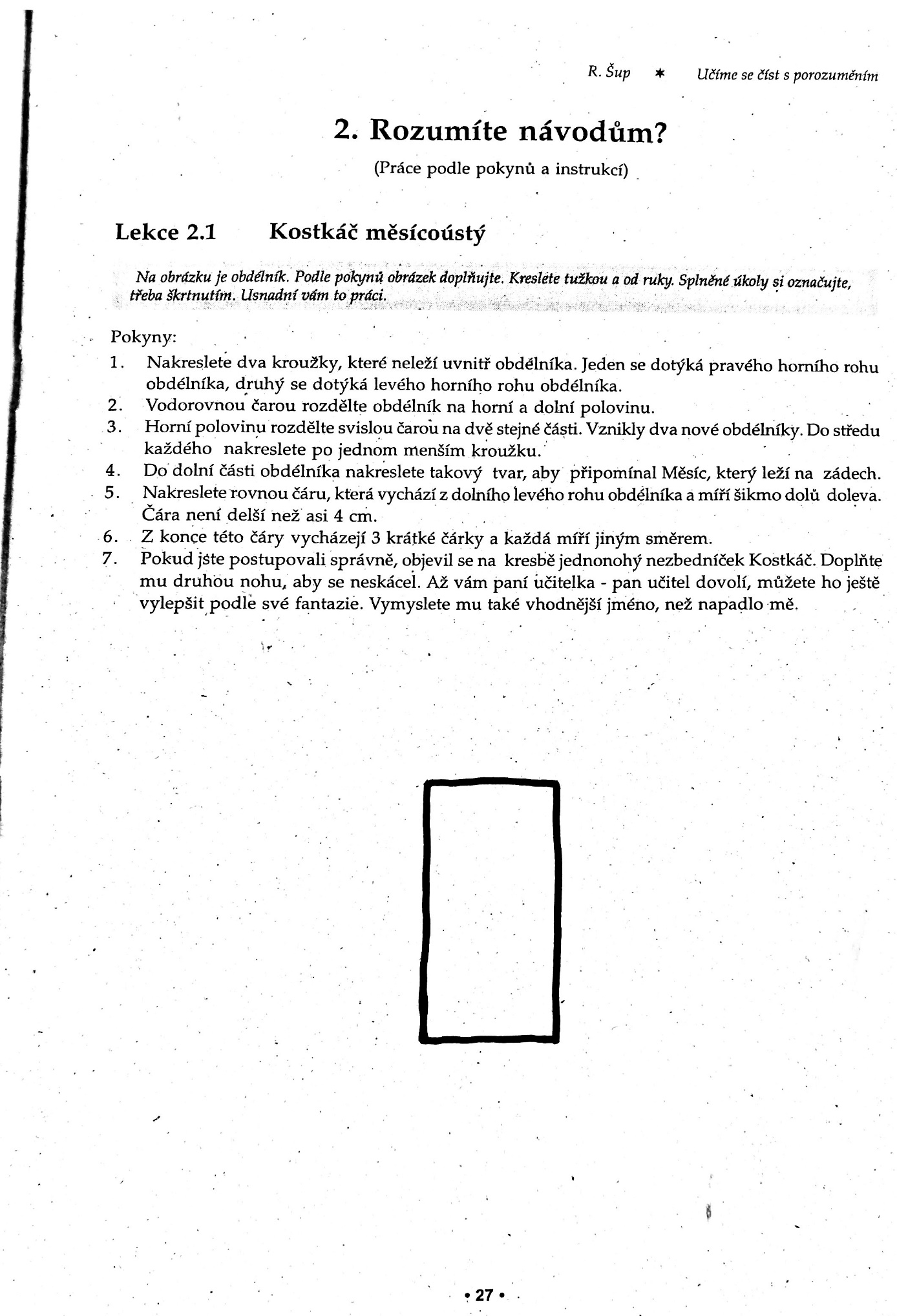 1.- 2. TÝDEN - PONDĚLÍ  9. A  (T. H. + A. Ú) 16. 3.: Napiš recept na jednoduché jídlo vhodné k večeři a pošli mi ho na mail, zkus jídlo uvařit – můžeš ho i vyfotit a fotografii mi poslat. Recept můžeš psát přímo do mailu nebo ručně na papír a ten pak vyfotit a poslat, v nejhorším případě použij schránku vedle vchodu školy.3. – 4. TÝDEN - PONDĚLÍ 9.A (T. H. + A. Ú.) 23. 3.: NAPIŠ MI, JAK DOMA PEČUJETE O VAŠE PSÍ MAZLÍČKY. TVŮJ POPIS BY MĚL MÍT ALESPOŇ 10 VĚT. NAPIŠ MI, CO POTŘEBUJÍ, V ČEM JSOU ROZDÍLNÍ MIKY A MYŠKA. POPIŠ, JAK SE NAVZÁJEM OVLIVŇUJÍ A JAK SI HRAJÍ. MŮŽEŠ I NAPSAT, JAK MÁTE ÚKOLY O NĚ ROZDĚLENÉ V RÁMCI VAŠÍ RODINY.5. – 6. TÝDEN - PONDĚLÍ 9.A (T. H.): NAPIŠ RECEPT NA POLÉVKU (MŮŽEŠ SI VYBRAT KTEROU) A POŠLI MI HO NA MAIL. ZKUS POLÉVKU UVAŘIT – MŮŽEŠ MI JI (PŘÍPADNĚ SEBE, JAK VAŘÍŠ) I VYFOTIT A FOTOGRAFII MI POSLAT. Připrav si papír se dny v jednom týdnu a každý den napiš, které domácí práce jsi vykonala (PRAVDIVĚ ). Může to být: pomoc v domácnosti (úklid, prádlo – praní, věšení, skládání, žehlení)vaření, pečení, příprava jídla (zelenina, brambory, pomazánky), prostírání stolu, umývání a utírání nádobí, vykládání nádobí z myčkypráce na zahradě a okolo domurukodělné práce (vybarvování, navlékání, koláže, stříhání, barvení vajíček apod.)8. – 9. TÝDEN - PONDĚLÍ 9.A (T. H.): Čuník Mámdalekokpraseti – práce podle pokynů a instrukcí. Cvičení  je pod seznamem úkolů. Terezko vezmi si papír A4  a polož ho před sebe na délku. Text Ti může maminka postupně číst. Ty musíš poslouchat a přemýšlet. Nejde o výtvarné dílo, ale o to poslouchání a přemýšlení. Doufám, že toto cvičení bude pro vás příjemnou změnou. Výsledek můžeš  telefonem vyfotit a poslat, nebo to zkusit v programu malování.10. – 11. TÝDEN - PONDĚLÍ 9.A (T. H.): NAPIŠ NA PAPÍR, JAK BY MĚLA VYPADAT SNÍDANĚ TVÝCH SNŮ VČETNĚ PITÍ. POPIŠ I MÍSTO, KDE BY SIS SNÍDANI NEJRADĚJI DALA. POPIS VYFOŤ A POŠLI TELEFONEM. Kuliokoun ušostřapý – práce podle pokynů a instrukcí. Cvičení  je pod seznamem úkolů. Terezko vezmi si papír A4  a polož ho před sebe na délku. Text Ti může maminka postupně číst, ale byla bych moc ráda, kdybys ho zkusila přečíst sama. Můžeš kreslit na papír a Kuliokouna telefonem vyfotit a poslat.  12. – 13. TÝDEN - PONDĚLÍ 9.A (T. H.): 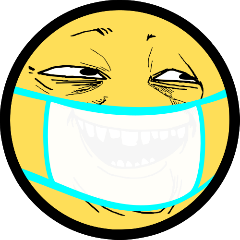 AHOJ, TEREZKO. ZNOVU TĚ  ZDRAVÍM.AČKOLIV MNOZÍ Z VÁS NASTOUPÍ V PONDĚLÍ 25. KVĚTNA DO ŠKOLY, NAŠE SPOLUPRÁCE BUDE POKRAČOVAT AŽ DO KONCE ROKU PŘES E- MAIL. ŽÁCI SE V MÉ UČEBNĚ Z HYGIENICKÝCH DŮVODŮ NESMÍ STŘÍDAT, TAKŽE SE POTKÁME MAXIMÁLNĚ NA CHODBĚ NEBO V JÍDELNĚ. SLEDUJTE PROTO DÁLE WEBOVÉ STRÁNKY ŠKOLY  ;-) .ÚKOLY NA 12.- 13. TÝDEN KARANTÉNY ZNÍ:NAPIŠ NA PAPÍR, CO VŠECHNO BYS NACHYSTALA NA PIKNIK V TRÁVĚ (NEZAPOMEŇ NA DEKU, KOŠÍK ATD.).   POPIŠ I MÍSTO, NA KTERÉ BYS KAMARÁDKU NA PIKNIK POZVALA. POPIS VYFOŤ A POŠLI TELEFONEM. KOSTKÁČ MĚSÍCOÚSTÝ – práce podle pokynů a instrukcí. Cvičení  je pod seznamem úkolů. Terezko vezmi si papír A4  a polož ho před sebe na délku. Text Ti může maminka postupně číst, ale byla bych moc ráda, kdybys ho zkusila přečíst sama. Můžeš kreslit na papír a KOSTKÁČE telefonem vyfotit a poslat.  S POZDRAVEM  P. UČ. S*